	от 12.03.2019 № 81-259-01-03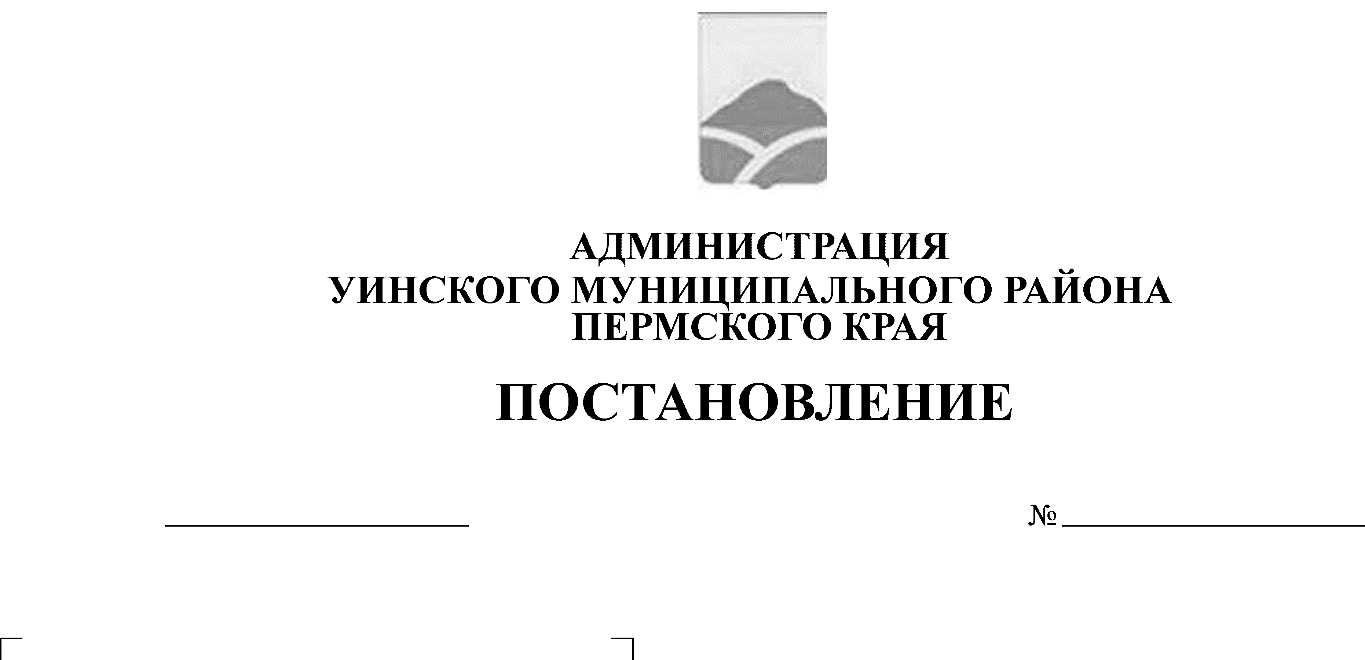 В соответствии с Федеральным законом от 21.12.1994 № 68-ФЗ «О защите населения и территорий от чрезвычайных ситуаций природного и техногенного характера», а также в целях организации работ по пропуску паводковых вод в весенний период 2019 года, предупреждения возможных отрицательных последствий высокого уровня паводка, затопления территорий населенных пунктов и производственных объектов на территории Уинского муниципального района, администрация Уинского муниципального районаПОСТАНОВЛЯЕТ:Утвердить: состав противопаводковой комиссии администрации Уинского муниципального района (приложение 1); план организационно-технических мероприятий по пропуску паводковых вод в весенний период 2019 года на территории Уинского муниципального района (приложение 2);расчет сил и средств, привлекаемых на проведение противопаводковых мероприятий на территории Уинского муниципального района (приложение 3).. Возложить на противопаводковую комиссию администрации района обязанности по организации борьбы с паводковыми водами на территории Уинского муниципального района.Установить что решения и указания противопаводковой комиссии, в пределах ее компетенции, являются обязательными к исполнению всеми предприятиями, организациями и учреждениями, расположенными на территории района, независимо от организационно-правовой формы и должностными лицами.Довести план организационно-технических мероприятий по пропуску паводковых вод до сведения руководителей предприятий, организаций, учреждений и обеспечить его выполнение.Рекомендовать главам сельских поселений: в срок до 15 марта 2019  года создать противопаводковые комиссии, разработать и утвердить с учетом местных условий планы противопаводковых мероприятий, обратив особое внимание на сохранность гидротехнических сооружений (мосты, дамбы, земляные плотины);определить состав сил и средств, привлекаемых для выполнения противопаводковых мероприятий и аварийно-спасательных работ;до начала паводка определить количество населения, попадающего в зону затопления, население закрепить к торговым точкам, расположенным в населенных пунктах;разработать оперативный план действий по каждому потенциально подтапливаемому отдельному населенному пункту или части его территории;очистить водосбросные тракты от посторонних предметов, препятствующих пропуску половодья;обследовать состояние и толщину ледового покрова, принять меры по устранению льда в местах его припоя к поверхностям креплений откосов верхних и нижних бьефов земляных сооружений, к затворам подпорных сооружений, перед затворами на порогах подпорных сооружений устраивать майны шириной 1 ;на искусственных и естественных водоемах (прудах, реках), расположенных вблизи населенных пунктов, установить водомерные посты для круглосуточного отслеживания уровня воды, вести журнал паводковой обстановки. Круглосуточное дежурство начать в соответствии с оперативной обстановкой по паводку.Предложить главному врачу ГБУЗ ПК «Уинская центральная районная больница» Романову А.Д., начальнику Уинской службы газового хозяйства Чайковского филиала ОАО «Газпром газораспределение Пермь» - Хомякову Н.Р., начальнику Уинского участка Ординского РЭС ПО Кунгурские электрические сети, ОАО МРСК Урала «Пермэнерго» - Рязанову И.Г., директору МУП «Уинское ЖКХ» - Поповой И.В., предоставить в районную противопаводковую комиссию списки и график дежурства членов аварийных бригад в период паводковых вод.Считать утратившим силу постановление администрации Уинского муниципального района от 22.02.2018 № 59-259-01-03 «О подготовке к пропуску паводковых вод в весенний период 2018 года на территории Уинского муниципального района».Разместить настоящее постановление на официальном сайте Уинского муниципального района в сети «Интернет».Контроль над исполнением настоящего постановления возложить на заместителя главы администрации района по развитию инфраструктуры, председателя комитета по управлению имуществом Маленьких И.Г. Глава муниципального района                                                                  A.Н. ЗелёнкинПриложение 1к постановлению администрации  Уинского муниципального районаот 12.03.2019 № 81-259-01-03СОСТАВпротивопаводковой комиссии администрации Уинского муниципального районаПриложение 2к постановлению администрации  Уинского муниципального районаот 12.03.2019 № 81-259-01-03ПЛАНорганизационно-технических мероприятий по пропуску поводковых водв весенний период 2019 года на территории Уинского муниципального районаПриложение 3к постановлению администрации  Уинского муниципального районаот 12.03.2019 № 81-259-01-03Расчет сил и средств,привлекаемых на проведение противопаводковых мероприятийна территории Уинского муниципального районаМаленьких И.Г.заместитель главы администрации района по развитию инфраструктуры, председатель комитета по управлению имуществом, председатель комиссииСмирнова Л.М.ведущий специалист отдела по ГО, ЧС и МР администрации района, секретарь комиссииЧлены комиссии:Романов А.В.главный врач ГБУЗ ПК «Уинская ЦРБ» (по согласованию)Епишин О.В.начальник УТУ № 2 ЛТЦ Чернушинского района, МЦ ТЭТ г.Чайковский   Пермский филиал ПАО «Ростелеком» (по согласованию);Колечкин А.Н.        начальник ПЧ-92 ГККУ «22 ОППС по Пермскому краю (по согласованию)Попова И.В.директор МУП «Уинское ЖКХ» (по согласованию)Кашапов Л.И.начальник МКУ «Управления по строительству, ЖКХ и содержанию дорог администрации Уинского муниципального района (по согласованию)Рязанов И.Г.начальник Уинскиого участкаОрдинского РЭС ПО Кунгурские электрические сети, ОАО МРСК Урала«Пермэнерго» (по согласованию)Топорков И.С.начальник 25-ОНПР по Уинскому и Октябрьскому МР (по согласованию)Хомякова Л.А.начальник финансового управления администрации Уинского муниципального района;Хомяков Н.Р.начальник Уинской службы газового хозяйства Чайковского филиала ОАО «Газпром газораспределение Пермь» (по согласованию);Цымбал К.В.начальник отделения МВД РФ по Уинскому району (по согласованию)№п/пМероприятияСрок исполненияОтветственныеисполнители1. Подготовка к пропуску паводка1. Подготовка к пропуску паводка2Подготовить запасы материальных ресурсов для обеспечения нормального функционирования предприятий, организаций, учреждений, расположенных на территории районаПо мере необходимостиРуководители предприятий, организаций, учреждений4Взять под строгий контроль подготовку запасов товаров первой необходимости в торговых точках и запасов материальных ресурсов для нормального функционирования предприятий, организаций, расположенных на подведомственной территорииНа период весеннего половодьяГлавы сельских поселений;руководители предприятий, организаций, учреждений5Обеспечить своевременную вывозку материальных ценностей из зон возможного затопленияПо мере необходимостиГлавы сельских поселений;руководители предприятий, организаций, учреждений7Создать необходимый запас обеззараживающих средств, реагентов для обработки питьевой водыНа период весеннего половодьяМУП «Уинское ЖКХ»;филиал ФГУЗ «Центр гигиены и эпидемиологии» в Пермском крае Чернушинского района8Подготовить аварийно-восстановительные бригады для пропуска льда через мосты.Обеспечить личный состав специальным инструментом и техникой.Обучить людей безопасным приемам работы на водеПо мере необходимостиМУП «Уинское ЖКХ»;главы сельских поселений9Уточнить и откорректироватьоперативный план действий Уинского муниципального района по ликвидации ЧС в период половодьяДо 10.04.2019Отдел по делам ГО, ЧС и МР администрации района.10Составить график дежурства членов противопаводковой комиссииДо 10.04.2019Главы сельских поселений; ГБУЗ ПК «Уинская  ЦРБ»; МУП «Уинское ЖКХ»;Уинский участок Кунгурских электрических сетей, ОАО МРСК Урала«Пермэнерго»;газовая служба.11Провести регламентные работы на водопроводе в зоне возможного подтопленияДо 10.04.2019Главы сельских поселений; МУП «Уинское ЖКХ»12Обследовать сооружения прудов, дамб, мостов, находящихся в эксплуатации для выявления повреждений, возникших в зимний период.До 10.04.2019главы сельских поселений;члены противопаводковой комиссии районаОсвидетельствовать состояние водосборных сооружений, обследовать толщину ледового покрова, принять меры по отколке льда с верхних и нижних бьефов земляных сооружений. Перед затворами водосбросов установить майны шириной 1-.Опробовать подъемные механизмы затворов, очистить водосборные тракты, регуляторы от посторонних предметов препятствующих пропуску половодьяДо 10.04.2019Главы сельских поселений;члены противопаводковой комиссии района13Укомплектовать спасательные и восстановительные бригады инвентарем, техникой для проведения спасательных и восстановительных работ согласно расчету сил и средств, составить графики дежурств ответственных лиц, ремонтного персонала и транспортных средствДо 10.04.2019Главы сельских поселений;руководители предприятий, организаций, учрежденийУстановить постоянный контроль за зонами ежегодного и прогнозируемо высокого уровня поводковых водВ период весеннего половодьяГлавы сельских поселений;члены противопаводковой комиссии района2. Пропуск паводка1Своевременно информировать население об угрозе возникновения ЧС, о ходе ее локализации и ликвидации. Вести разъяснительную работу среди населения о правилах поведения в период паводка, чтобы избежать паники, использовать разные формы и средства оповещения через СМИ, телефонную связь, нарочныхВ период весеннего половодьяЕДДС района, главы сельских поселении;КЧС и ПБ  района;редакция газеты «Родник-1»;Уинскийуниверсальный участок № 2 ЛТЦ Чернушинского района, Чайковского РУС, Пермского филиала ОАО «Ростелеком» 2Организовать круглосуточное дежурство ответственных лиц, ремонтного персонала и транспортных средств на водоемах, прудах, близлежащих к населенным пунктам в период стояния высокого уровней воды,установить водомеры и вести постоянный контроль за состоянием уровня воды. Обеспечить предполоводнуюсработку прудов с опорожнением.В период весеннего половодьяГлавы сельских поселений; собственники и эксплуатирующие организации ГТС3Скомплектовать 2 бригады экстренной медицинской помощи для работы в зоне затопления и при эвакуации населенияПо мере необходимостиГБУЗ ПК «Уинская центральная районная больница»4Принимать срочные меры по мобилизации людских и материальных ресурсов с оповещением предприятий, организаций, населенных пунктов, расположенных вблизи водоемов, прудов об угрозе промыва земляных плотинПо мере необходимостиГлавы сельских поселений;КЧС и ПБ района; ЕДДС5Обеспечить отселение населения из зон возможного затопления в общественные здания, муниципальный жилищный фонд и частный секторПо мере необходимостиЭвакокомиссии района и поселений6Установить контроль за состоянием опор линий электропередач и проводной связи в поймах рек, не допускать подмыва опор В период весеннего половодьяУинскийуниверсальный участок № 2 ЛТЦ Чернушинского района, Чайковского РУС, Пермского филиала ОАО «Ростелеком»7Запретить пропуск пешеходов через зимние переходы рек и водоемов в населенных пунктах. Установить предупредительные аншлаги на переходахДо 10.04.2018Главы сельских поселений8Взять под контроль бесхозяйные гидротехнические сооружения. По каждому из них закрепить ответственных за безаварийный пропуск весеннего половодьяДо 10.04.2018Главы сельских поселений9Обеспечить бесперебойную работу связи на территории района: создать резерв необходимых материалов, перевести на усиленный режим работы службу оповещения и связи ГО Уинского муниципального районаПо мере необходимостиУинскийуниверсальный участок № 2 ЛТЦ Чернушинского района, Чайковского РУС, Пермского филиала ОАО «Ростелеком»Отдел по делам ГО, ЧС и МР13Оказать помощь предприятиям, организациям, администрациям сельских поселений в организации движения транспортных средств в период весенней распутицыПо мере необходимостиотделениеМВД РФ по Уинскому район14Обеспечить сохранность материальных ценностей и имущества в условиях чрезвычайных ситуацийПо мере необходимостиотделениеМВД РФ по Уинскому район3. Мероприятия в послепаводковый период1Провести осмотр объектов, гидротехнических сооружений с замерами разрушений, определить объемы работ по ликвидации последствий паводкаДо 10.05.2019Противопаводковые комиссии сельских поселений2Результаты обследования оформить актомДо 10.05.2019Противопаводковая комиссия;главы сельских поселений3Предоставить итоговое донесение в отдел по делам ГО, ЧС и МР администрации района по прохождению паводковых мероприятий До 15.05.2019главы сельских поселенийНаименование предприятий, организацийЛичный состав, кроме води-телейТракто-рытреле-вочные с тросамиАвто-маши-ны и само-свалыТрак-торы с буль-дозер-ныминавес-камиГусе-нич-ныетрак-торы с тро-самиТрак-торы с теле-жкамиПло-ты,лодкипомпаСпец.маши-ныЭкска-ваторыБен-зо-пилыБагрыТопо-рыВерев-ки, тросы,м.ТелефоныООО «Стройтехресурс»2--1 ----2--2502 32 35Уинский сельский лесхоз31--13---55-502 37 93ООО «Спецстрой»2--------1-2 152 42 05ООО «УинскавтоТранс»5-1-------5-2 39 69ООО «РосСтройКомплект»16-11----3133302 38 28ООО «Нива»3-21-2-1-225252 46 50МУП «Уинское ЖКХ»3-1-----1122102 31 90ОП МВД РФ по Уинскому району22-3----------2 31 31ГБУЗ ПК «Уинская  ЦРБ»6------2-----2 32 312 32 60Уинская служба газового хозяйства Чайковского филиала ОАО «Газпром газораспределение Пермь»2-1-----1---52 30 72Частный сектор17-----5----210Итого:8118315537101221195